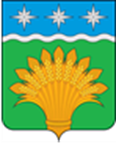 КЕМЕРОВСКАЯ ОБЛАСТЬ - КУЗБАСССовет народных депутатов Юргинского муниципального округапервого созывадвадцать шестое заседаниеРЕШЕНИЕот 30 июня 2021 года № 123 - НАОб отмене отдельных муниципальных правовых актов Совета народных депутатов Арлюкского сельского поселенияВ соответствии с Законом Кемеровской области-Кузбасса от 05.08.2019 №68-ОЗ «О преобразовании муниципальных образований», руководствуюсь решением Совета народных депутатов Юргинского муниципального округа от 26.12.2019 №13 «О вопросах правопреемства», статьей 61 Устава Юргинского муниципального округа Совет народных депутатов Юргинского муниципального округаРЕШИЛ:1. Отменить отдельные муниципальные правовые акты Совета народных депутатов Арлюкского сельского поселения согласно приложению.2. Настоящее решение опубликовать в газете «Юргинские ведомости» и разместить в информационно - телекоммуникационной сети «Интернет» на официальном сайте администрации Юргинского муниципального округа.3. Настоящее решение вступает в силу после его официального опубликования в газете «Юргинские ведомости».4. Контроль за исполнением решения возложить на постоянную комиссию Совета народных депутатов Юргинского муниципального округа социальным вопросам, правопорядку и соблюдению законности.Приложениек решению Совета народных депутатовЮргинского муниципального округаот 30 июня 2021 года №123- НАОтменить следующие муниципальные правовые акты Совета народных депутатов Арлюкского сельского поселения:Председатель Совета народных депутатов Юргинского муниципального округаИ.Я.БережноваГлава Юргинского муниципального округа30 июня 2021 годаД.К.Дадашов№ДатаДатаНаименование решения Совета народных депутатов Арлюкского сельского поселения2/1-рс01.03.2013Об утверждении положения о порядке оплаты труда и предоставлении гарантий главе Арлюкского сельского поселенияОб утверждении положения о порядке оплаты труда и предоставлении гарантий главе Арлюкского сельского поселения10/8-рс01.09.2008О внесении изменений и дополнений в Решение Арлюкского сельского Совета народных депутатов от 25.12.2007г. № 21/19-рс «О бюджете Арлюкской сельской территории на 2008 и плановый период 2009 и 2010 годов» О внесении изменений и дополнений в Решение Арлюкского сельского Совета народных депутатов от 25.12.2007г. № 21/19-рс «О бюджете Арлюкской сельской территории на 2008 и плановый период 2009 и 2010 годов» № 5/1-рс03.11.2015О внесении изменений в решение Совета народных депутатов Арлюкского сельского поселения от 29.11.2013 г №14/10-рс «Об утверждении Положения о бюджетном процессе в Арлюкском сельском поселении» и особенностях составления и утверждения проекта бюджета Арлюкского сельского поселения на 2016 годО внесении изменений в решение Совета народных депутатов Арлюкского сельского поселения от 29.11.2013 г №14/10-рс «Об утверждении Положения о бюджетном процессе в Арлюкском сельском поселении» и особенностях составления и утверждения проекта бюджета Арлюкского сельского поселения на 2016 год№ 11/7-рс 04.05.2009Об исполнении бюджета МО –Арлюкское сельское поселение за 2008 годОб исполнении бюджета МО –Арлюкское сельское поселение за 2008 год№ 12/8-рс04.05.2009О Прогнозе социально-экономического развития Арлюкского сельского поселения на 2009 год и плановый период 2010 и 2011 годыО Прогнозе социально-экономического развития Арлюкского сельского поселения на 2009 год и плановый период 2010 и 2011 годы№ 13/9-рс04.05.2009О внесении изменений и дополнений в решение Арлюкского сельского Совета народных депутатов от 28.12.2008 г.№17/15-рс «Об утверждении бюджета Арлюкского сельского поселения на 2009 год и на плановый период 2010 и 2011 годов»О внесении изменений и дополнений в решение Арлюкского сельского Совета народных депутатов от 28.12.2008 г.№17/15-рс «Об утверждении бюджета Арлюкского сельского поселения на 2009 год и на плановый период 2010 и 2011 годов»№ 10/5-рс08.12.2015Об утверждении Положения о порядке представления гражданами, претендующими на замещение муниципальных должностей Арлюкского сельского поселения, сведений о доходах, об имуществе и обязательствах имущественного характера и лицами, замещающими муниципальные должности Арлюкского сельского поселения, сведений о доходах, об имуществе и обязательствах имущественного харакОб утверждении Положения о порядке представления гражданами, претендующими на замещение муниципальных должностей Арлюкского сельского поселения, сведений о доходах, об имуществе и обязательствах имущественного характера и лицами, замещающими муниципальные должности Арлюкского сельского поселения, сведений о доходах, об имуществе и обязательствах имущественного харак№ 5/5-рс10.04.2009О внесении изменений и дополнений в решение Арлюкского сельского Совета народных депутатов от 28.12.2008 г.№ 17/15-рс «Об утверждении бюджета Арлюкского сельского поселения на 2009 год и на плановый период 2010 и 2011 годов»О внесении изменений и дополнений в решение Арлюкского сельского Совета народных депутатов от 28.12.2008 г.№ 17/15-рс «Об утверждении бюджета Арлюкского сельского поселения на 2009 год и на плановый период 2010 и 2011 годов»№ 4/4-рс13.04.2011Об утверждении годового отчета об исполнении бюджета Арлюкского сельского поселения за 2010 годОб утверждении годового отчета об исполнении бюджета Арлюкского сельского поселения за 2010 год№ 5/5-рс13.04.2011О внесении изменений в приложение к Решению Арлюкского сельского Совета народных депутатов от 25.06.2010г. № 13/11-рс «О порядке определения прилегающих территорий, на которых не допускается розничная продажа алкогольной продукции»О внесении изменений в приложение к Решению Арлюкского сельского Совета народных депутатов от 25.06.2010г. № 13/11-рс «О порядке определения прилегающих территорий, на которых не допускается розничная продажа алкогольной продукции»№ 4/2-рс 15.03.2013Об утверждении годового отчета об исполнении бюджета Арлюкского сельского поселения за 2012 годОб утверждении годового отчета об исполнении бюджета Арлюкского сельского поселения за 2012 год№7/7-рс15.06.2011Об утверждении скорректированной комплексной программы социально-экономического развития Арлюкского сельского поселения Юргинского муниципального района до 2017 годаОб утверждении скорректированной комплексной программы социально-экономического развития Арлюкского сельского поселения Юргинского муниципального района до 2017 года№ 21/8-рс15.12.2014О внесении изменений и дополнений в решение Совета народных депутатов Арлюкского сельского поселения от 25.12.2013г №23/15-рс «О передаче осуществления части полномочий органам местного самоуправления Юргинского муниципального района»О внесении изменений и дополнений в решение Совета народных депутатов Арлюкского сельского поселения от 25.12.2013г №23/15-рс «О передаче осуществления части полномочий органам местного самоуправления Юргинского муниципального района»22/19-рс15.12.2014Об утверждении Положения «О порядке организации и проведения публичных слушаний на территории Арлюкского сельского поселения»Об утверждении Положения «О порядке организации и проведения публичных слушаний на территории Арлюкского сельского поселения»№ 23/20-рс15.12.2014«Об утверждении правил передачи подарков, полученных главой муниципального образования Арлюкское сельское поселение, лицами, замещающими муниципальные должности в муниципальном образовании Арлюкское сельское поселение на постоянной основе, в связи с протокольными мероприятиями, служебными командировками и другими официальными мероприятиями»«Об утверждении правил передачи подарков, полученных главой муниципального образования Арлюкское сельское поселение, лицами, замещающими муниципальные должности в муниципальном образовании Арлюкское сельское поселение на постоянной основе, в связи с протокольными мероприятиями, служебными командировками и другими официальными мероприятиями»№ 9/6-рс16.06.2015О внесении изменений в «Правила землепользования и застройки Арлюкского сельского поселения, утвержденные решением Арлюкского сельского Совета народных депутатов от 24.12.2012г. № 14/4-рсО внесении изменений в «Правила землепользования и застройки Арлюкского сельского поселения, утвержденные решением Арлюкского сельского Совета народных депутатов от 24.12.2012г. № 14/4-рс№ 7/1-рс08.05.2012Об утверждении годового отчета об исполнении бюджета Арлюкского сельского поселения за 2011 годОб утверждении годового отчета об исполнении бюджета Арлюкского сельского поселения за 2011 год№11/6-рс 18.12.2015Об утверждении Положения о муниципальной службе в органах местного самоуправления Арлюкского сельского поселенияОб утверждении Положения о муниципальной службе в органах местного самоуправления Арлюкского сельского поселения№ 11/7-рс19.08.2013О внесении изменений и дополнений в решение Совета народных депутатов Арлюкского сельского поселения от 28.12.2012 г. №16/5-рс «О Бюджете Арлюкского сельского поселения на 2013 год и плановый период 2014 и 2015 годов».О внесении изменений и дополнений в решение Совета народных депутатов Арлюкского сельского поселения от 28.12.2012 г. №16/5-рс «О Бюджете Арлюкского сельского поселения на 2013 год и плановый период 2014 и 2015 годов».№4/4-рс20.02.2014О внесении изменений и дополнений в решение Совета народных депутатов Арлюкского сельского поселения от 25.12.2013 г. №20/13-рс «О Бюджете Арлюкского сельского поселения на 2014 год и плановый период 2015 и 2016 годов».О внесении изменений и дополнений в решение Совета народных депутатов Арлюкского сельского поселения от 25.12.2013 г. №20/13-рс «О Бюджете Арлюкского сельского поселения на 2014 год и плановый период 2015 и 2016 годов».№ 5/4-рс21.03.2016Об осуществлении полномочий Ревизионных комиссий сельских поселений по осуществлению внешнего муниципального финансового контроляОб осуществлении полномочий Ревизионных комиссий сельских поселений по осуществлению внешнего муниципального финансового контроля№ 8/8-рс21.05.2014О внесении изменений в решение Совета народных депутатов Арлюкского сельского поселения от 21.11.2013г. №12/8-рс«Об установлении земельного налога на территории Арлюкского сельского поселения и утверждении Положения о земельном налоге Арлюкского сельского поселения»О внесении изменений в решение Совета народных депутатов Арлюкского сельского поселения от 21.11.2013г. №12/8-рс«Об установлении земельного налога на территории Арлюкского сельского поселения и утверждении Положения о земельном налоге Арлюкского сельского поселения»№ 1/1-рс 22.01.2014Об утверждении Порядка организации взаимодействия Совета народных депутатов Арлюкского сельского поселения и Юргинской межрайонной прокуратуры по вопросам правотворчестваОб утверждении Порядка организации взаимодействия Совета народных депутатов Арлюкского сельского поселения и Юргинской межрайонной прокуратуры по вопросам правотворчества№ 4/4-рс23.03.2010О внесении изменений и дополнений в решение Арлюкского сельского Совета народных депутатов от 25.12.2009 г. № 20/12-рс «О бюджете Арлюкского сельского поселения на 2010 год и на плановый период 2011 и 2012 годов»О внесении изменений и дополнений в решение Арлюкского сельского Совета народных депутатов от 25.12.2009 г. № 20/12-рс «О бюджете Арлюкского сельского поселения на 2010 год и на плановый период 2011 и 2012 годов»№6/6-рс 22.04.2014Об утверждении годового отчета об исполнении бюджета Арлюкского сельского поселения за 2013 годОб утверждении годового отчета об исполнении бюджета Арлюкского сельского поселения за 2013 год№7/7-рс22.04.2014О ПРИНЯТИИ ПОЛОЖЕНИЯ «О ПОРЯДКЕ ОРГАНИЗАЦИИ И ПРОВЕДЕНИЯ ПУБЛИЧНЫХ СЛУШАНИЙ В СФЕРЕ ГРАДОСТРОИТЕЛЬНОЙ ДЕЯТЕЛЬНОСТИ В АРЛЮКСКОМСЕЛЬСКОМ ПОСЕЛЕНИИ»О ПРИНЯТИИ ПОЛОЖЕНИЯ «О ПОРЯДКЕ ОРГАНИЗАЦИИ И ПРОВЕДЕНИЯ ПУБЛИЧНЫХ СЛУШАНИЙ В СФЕРЕ ГРАДОСТРОИТЕЛЬНОЙ ДЕЯТЕЛЬНОСТИ В АРЛЮКСКОМСЕЛЬСКОМ ПОСЕЛЕНИИ»№ 2/2-рс23.03.2017О внесении изменения в Решение Совета народных депутатов Арлюкского сельского поселения от 25.12.2015г. №13/8-рс «О бюджете Арлюкского сельского поселения на 2016 год»О внесении изменения в Решение Совета народных депутатов Арлюкского сельского поселения от 25.12.2015г. №13/8-рс «О бюджете Арлюкского сельского поселения на 2016 год»№ 3/3- рс23.03.2017Об утверждении Положения о денежном содержании муниципальных служащих Арлюкского сельского поселения и установлении должностных размеров окладов и ежемесячных выплат.Об утверждении Положения о денежном содержании муниципальных служащих Арлюкского сельского поселения и установлении должностных размеров окладов и ежемесячных выплат.№ 4/ 4-рс23.03.2017Об утверждении Положения о пенсиях за выслугу лет лицам, замещавшим муниципальные должности Арлюкского сельского поселения и должности муниципальной службы Арлюкского сельского поселения.Об утверждении Положения о пенсиях за выслугу лет лицам, замещавшим муниципальные должности Арлюкского сельского поселения и должности муниципальной службы Арлюкского сельского поселения.№11/10-рс23.06.2014Об отмене Решения Арлюкского сельского Совета народных депутатов от 29.03.2007 г. №10/10-рс «Об утверждении положения « Об организации ритуальных услуг и содержании мест захоронения на Арлюкской сельской территории»Об отмене Решения Арлюкского сельского Совета народных депутатов от 29.03.2007 г. №10/10-рс «Об утверждении положения « Об организации ритуальных услуг и содержании мест захоронения на Арлюкской сельской территории»№12/11-рс23.07.2014О внесении изменений и дополнений в решение Совета народных депутатов Арлюкского сельского поселения от 25.12.2013г №23/15-рс «О передаче осуществления части полномочий органам местного самоуправления Юргинского муниципального района»О внесении изменений и дополнений в решение Совета народных депутатов Арлюкского сельского поселения от 25.12.2013г №23/15-рс «О передаче осуществления части полномочий органам местного самоуправления Юргинского муниципального района»№13/12-рс23.07.2014Об утверждении Порядка назначения и проведения опроса граждан на территории Арлюкского сельского поселенияОб утверждении Порядка назначения и проведения опроса граждан на территории Арлюкского сельского поселения№22/20-рс 25.12.2007Об утверждении правил благоустройства и санитарного содержания территории Арлюкского сельского поселенияОб утверждении правил благоустройства и санитарного содержания территории Арлюкского сельского поселения№22/13-рс25.12.2009О внесении изменений в решение Арлюкского сельского Совета народных депутатов от 28.12.2008 г. №17/15-рс «О бюджете Арлюкского сельского поселения на 2009 год и плановый период 2010-2011 гг.»О внесении изменений в решение Арлюкского сельского Совета народных депутатов от 28.12.2008 г. №17/15-рс «О бюджете Арлюкского сельского поселения на 2009 год и плановый период 2010-2011 гг.»№11/3-рс25.12.2010О принятии Бюджета Арлюкского сельского поселенияна 2011г. и плановый период 2012-2013ггО принятии Бюджета Арлюкского сельского поселенияна 2011г. и плановый период 2012-2013гг№11/8-рс26.05.2017Об утверждении годового отчета об исполнении бюджета Арлюкского сельского поселения за 2016 годОб утверждении годового отчета об исполнении бюджета Арлюкского сельского поселения за 2016 год№17/16-рс26.09.2014Об утверждении Положения о денежном содержании муниципальных служащих Арлюкского сельского поселения и установлении должностных размеров окладов и ежемесячных выплат администрации Арлюкского сельского поселенияОб утверждении Положения о денежном содержании муниципальных служащих Арлюкского сельского поселения и установлении должностных размеров окладов и ежемесячных выплат администрации Арлюкского сельского поселения№16/11-рс26.12.2011Об утверждении скорректированной комплексной программы социально-экономического развития Арлюкского сельского поселения Юргинского муниципального района до 2025 годаОб утверждении скорректированной комплексной программы социально-экономического развития Арлюкского сельского поселения Юргинского муниципального района до 2025 года№ 2/2-рс27.02.2009О внесении дополнений в решение Арлюкского сельского Совета народных депутатов от 28.12.2008 г. №17/15-рс «Об утверждении бюджета Арлюкского сельского поселения на 2009 год и на плановый период 2010 и 2011 годов»О внесении дополнений в решение Арлюкского сельского Совета народных депутатов от 28.12.2008 г. №17/15-рс «Об утверждении бюджета Арлюкского сельского поселения на 2009 год и на плановый период 2010 и 2011 годов»№11/8-рс27.05.2016Об утверждении годового отчета об исполнении бюджета Арлюкского сельского поселения за 2015 годОб утверждении годового отчета об исполнении бюджета Арлюкского сельского поселения за 2015 год№18/13-рс27.11.2016О внесении дополнений в Решение Совета народных депутатов Арлюкского сельского поселения от 25.12.2015г. № 13/8-рс «О бюджете Арлюкского сельского поселения на 2016 год»О внесении дополнений в Решение Совета народных депутатов Арлюкского сельского поселения от 25.12.2015г. № 13/8-рс «О бюджете Арлюкского сельского поселения на 2016 год»№16/11-рс27.12.2016О внесении изменений и дополнений в решение Совета народных депутатов Арлюкского сельского поселения от 25.12.2015 г. №13/8-рс «О Бюджете Арлюкского сельского поселения на 2016 год».О внесении изменений и дополнений в решение Совета народных депутатов Арлюкского сельского поселения от 25.12.2015 г. №13/8-рс «О Бюджете Арлюкского сельского поселения на 2016 год».№3/2-рс28.02.2007О принятии положения о создании условий для организации досуга и обеспечения жителей Арлюкской сельской территории услугами учреждений культурыО принятии положения о создании условий для организации досуга и обеспечения жителей Арлюкской сельской территории услугами учреждений культуры№ 4/3-рс28.02.2007Об утверждении положения о порядке организации сбора, вывоза, твердых бытовых и промышленных отходов на Арлюкской сельской территории Юргинского районаОб утверждении положения о порядке организации сбора, вывоза, твердых бытовых и промышленных отходов на Арлюкской сельской территории Юргинского района№5/4-рс28.02.2007Об утверждении положения «О реализации молодежной политики на Арлюкской сельской территории».Об утверждении положения «О реализации молодежной политики на Арлюкской сельской территории».№1/1-рс29.01.2010О внесении изменений в решение Арлюкского сельского Совета народных депутатов от 25.12.2009 г. №20/12-рс «О бюджете Арлюкского сельского поселения на 2010 год и плановый период 2011-2012 гг.»О внесении изменений в решение Арлюкского сельского Совета народных депутатов от 25.12.2009 г. №20/12-рс «О бюджете Арлюкского сельского поселения на 2010 год и плановый период 2011-2012 гг.»№2/2-рс29.01.2010О сохранении, использовании, популяризации и охране объектов культурного наследия (памятников истории и культуры), находящихся в собственности муниципального образования «Арлюкское сельское поселение»О сохранении, использовании, популяризации и охране объектов культурного наследия (памятников истории и культуры), находящихся в собственности муниципального образования «Арлюкское сельское поселение»№7/6-рс29.03.2007Об утверждении положения «Об обеспечении условий для развития на Арлюкской сельской территории массовой физической культуры и спорта»Об утверждении положения «Об обеспечении условий для развития на Арлюкской сельской территории массовой физической культуры и спорта»№8/6-рс29.03.2016Об утверждении Положения о порядке проведения конкурса по отбору кандидатур на должность главы Арлюкского сельского поселенияОб утверждении Положения о порядке проведения конкурса по отбору кандидатур на должность главы Арлюкского сельского поселения№ 7/6-рс29.07.2008О принятии Устава муниципального образования – Арлюкское сельское поселение (в новой редакции)О принятии Устава муниципального образования – Арлюкское сельское поселение (в новой редакции)№15/14-рс29.09.2014Об утверждении Положения о Добровольной народной дружине по охране общественного порядка на территории Арлюкского сельского поселенияОб утверждении Положения о Добровольной народной дружине по охране общественного порядка на территории Арлюкского сельского поселения№4/4-рс30.03.2009Об утверждении положения «Об общественном пункте охраны порядка Арлюкского сельского поселения» Об утверждении положения «Об общественном пункте охраны порядка Арлюкского сельского поселения» №8/7-рс30.04.2010Об утверждении годового отчета об исполнении бюджета Арлюкской сельской территории за 2009 годОб утверждении годового отчета об исполнении бюджета Арлюкской сельской территории за 2009 год№9/8-рс30.04.2010О внесении дополнений в решение Арлюкского сельского Совета народных депутатов от 25.12.2009 г. №20/12-рс «О бюджете Арлюкского сельского поселения на 2010 год и на плановый период 2011 и 2012 годов»О внесении дополнений в решение Арлюкского сельского Совета народных депутатов от 25.12.2009 г. №20/12-рс «О бюджете Арлюкского сельского поселения на 2010 год и на плановый период 2011 и 2012 годов»№3/2-рс30.04.2015Об утверждении годового отчета об исполнении бюджета Арлюкского сельского поселения за 2014 годОб утверждении годового отчета об исполнении бюджета Арлюкского сельского поселения за 2014 год№14/11-рс30.05.2017О внесении дополнений в решение Совета народных депутатов Арлюкского сельского поселения от 27.12.2016 №20/15-рс «О передаче части полномочий органам местного самоуправления Юргинского муниципального района».О внесении дополнений в решение Совета народных депутатов Арлюкского сельского поселения от 27.12.2016 №20/15-рс «О передаче части полномочий органам местного самоуправления Юргинского муниципального района».№15/12-рс30.06.2017О внесении изменений в Правила землепользования и застройки Арлюкского сельского поселения, утвержденные решением Совета народных депутатов Арлюкского сельского поселения от 24.12.2012 № 14/4-рсО внесении изменений в Правила землепользования и застройки Арлюкского сельского поселения, утвержденные решением Совета народных депутатов Арлюкского сельского поселения от 24.12.2012 № 14/4-рс